Historia en cadena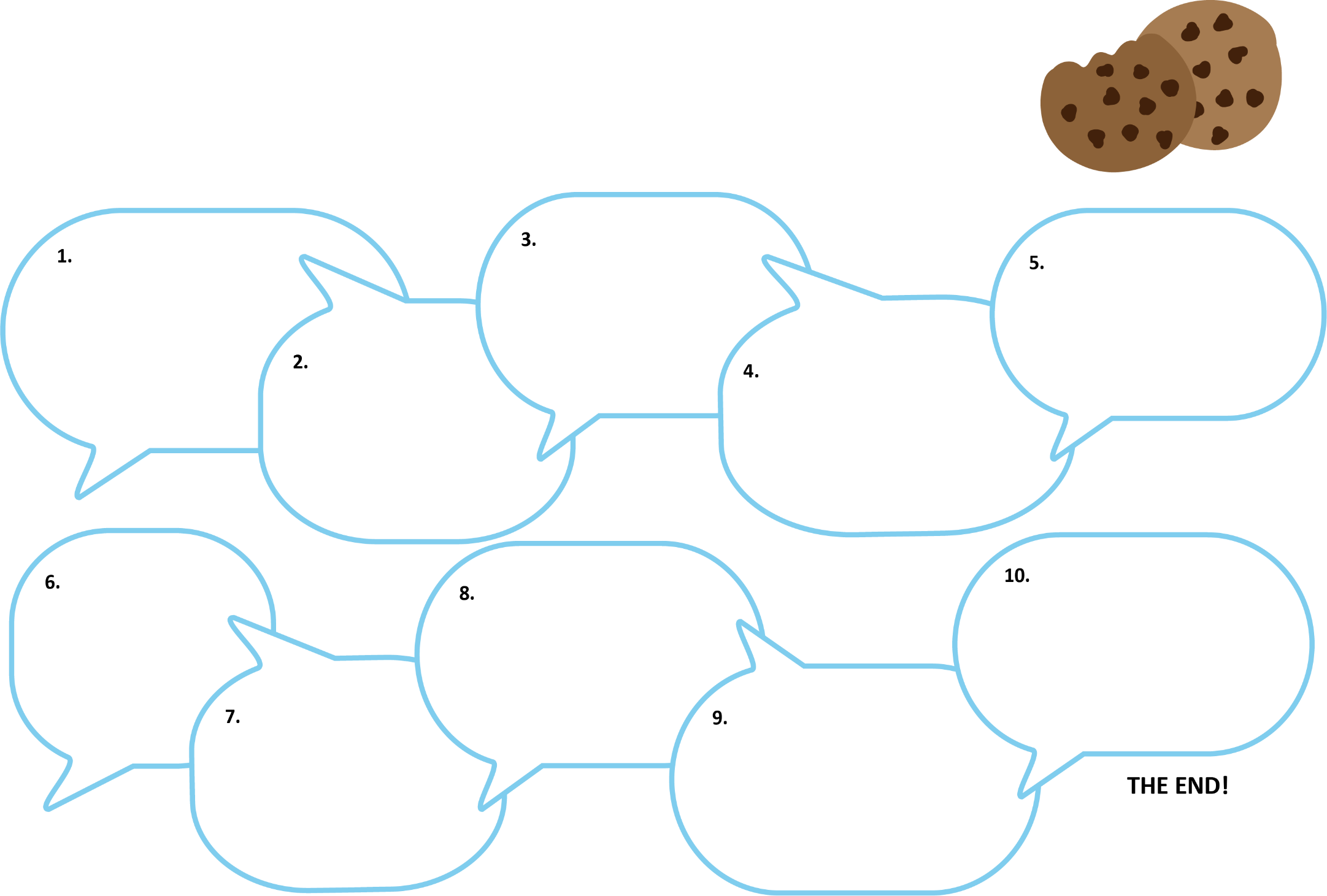 